Dokuz Eylül Üniversitesi 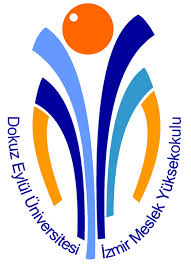 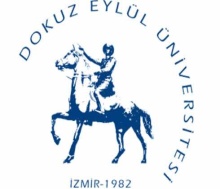 İzmir Meslek YüksekokuluBüro Yönetimi ve Yönetici Asistanlığı Programı BOLOGNA Ders Planı ve İçerikleriDERS İÇERİKLERİKODUDERSİN ADITUZ/SAKTSKODUDERSİN ADITUZ/SAKTSI.YARIYILI.YARIYILI.YARIYILI.YARIYIL2.YARIYIL2.YARIYIL2.YARIYIL2.YARIYILİŞY 4001İŞLETME YÖNETİMİ I30Z3İŞY 4002İŞLETME YÖNETİMİ II30Z3MİK 4000MİKROEKONOMİ20Z3MAK 4000MAKROEKONOMİ20Z3HUK 4000HUKUKUN TEMEL KAVRAMLARI20Z3İLT 4000İLETİŞİM20Z2MVU 4001MUHASEBE I30Z3BYA 4102DOSYALAMA VE ARŞİVLEME TEKNİKLERİ30Z5MVU 4106TİCARİ MATEMATİK21Z4BYA 4104MESLEKİ YAZIŞMALAR40Z5BYA 4101KLAVYE TEKNİKLERİ13Z5BYA 4106PROTOKOL VE SOSYAL DAVRANIŞ KURALLARI30Z3ATA 1001ATATÜRK İLK. VE İNK. TAR. I20Z2ATA 1002ATATÜRK İLK. VE İNK. TAR. II20Z2TDL 1001TÜRK DİLİ I20Z2TDL 1002TÜRK DİLİ II20Z2YDİ 1001YABANCI DİL I20Z2YDİ 1014YABANCI DİL II20Z2BYA 4103DAVRANIŞ BİLİMLERİ I30S3BYA 4108DAVRANIŞ BİLİMLERİ II30S3BİL 4001BİLGİSAYAR I21S3MVU 4002MUHASEBE II30S33.YARIYIL3.YARIYIL3.YARIYIL3.YARIYIL4.YARIYIL4.YARIYIL4.YARIYIL4.YARIYILBYA 4201BÜRO YÖNETİMİ30Z4BYA 4202YÖNETİCİ ASİSTANLIĞI40Z4BYA 4203TEKNOLOJİ KULLANIMI20Z3BYA 4204SEKTÖR UYGULAMALARI32Z4BYA 4205BİLGİ YÖNETİMİ20Z3İŞG 4000İŞ VE SOSYAL GÜVENLİK HUKUKU30Z3BYA 4207BİLGİSAYAR BÜRO PROGRAMLARI22Z5HLK 4000HALKLA İLİŞKİLER30S3BYA 4209YÖNETİCİ ASİSTANLARI İÇİN YABANCI DİL I30Z3BYA 4208YÖNETİCİ ASİSTANLARI İÇİN YABANCI DİL I30Z3BYA 4211KONGRE VE FUAR YÖNETİMİ30Z3EDÖ 4002ENDÜSTRİYE DAYALI ÖĞRETİM STAJ (6 HAFTA- 30 İŞGÜNÜ)040Z10İKY 4000İNSAN KAYNAKLARI YÖNETİMİ30S3BYA 4206BİLGİSAYAR MUHASEBE YAZILIMLARI22Z3BYA 4213LOJİSTİK VE TEDARİK ZİNCİRİ YÖNETİMİ30S3BYA 4210YARATICILIK VE YENİLİK YÖNETİMİ30S3BYA 4215TOPLANTI YÖNETİMİ30S3BYA 4217ETKİLİ VE GÜZEL KONUŞMA30S3BYA 4219KALİTE GÜVENCE STANDARTLARI VE DOKÜMANTASYON30S3BİRİNCİ SINIF GÜZ YARIYILIBİRİNCİ SINIF GÜZ YARIYILIBİRİNCİ SINIF GÜZ YARIYILIBİRİNCİ SINIF GÜZ YARIYILIİŞY 4001İŞY 4001İŞLETME YÖNETİMİ IİŞLETME YÖNETİMİ Iİşletmeciliğin temel kavramları ve tarihsel gelişim süreci, İşletmecilik biliminin diğer bilim dalları ile olan ilişkisi, İşletmenin kuruluş nedenleri ve amaçları, İşletmelerin ve çevre ilişkileri, İşletme türleri, İşletmelerin hukuki yapıları, İşletmenin yapısal ve fonksiyonel analizi, İşletmecilik ilkeleri, İşletmenin kuruluş çalışmaları, İşletmelerde kuruluş yeri seçimi, İşletme büyüklükleri, İşletme kapasitesi ve kapasite türleri, İşletmelerde etik ve sosyal sorumluluk.İşletmeciliğin temel kavramları ve tarihsel gelişim süreci, İşletmecilik biliminin diğer bilim dalları ile olan ilişkisi, İşletmenin kuruluş nedenleri ve amaçları, İşletmelerin ve çevre ilişkileri, İşletme türleri, İşletmelerin hukuki yapıları, İşletmenin yapısal ve fonksiyonel analizi, İşletmecilik ilkeleri, İşletmenin kuruluş çalışmaları, İşletmelerde kuruluş yeri seçimi, İşletme büyüklükleri, İşletme kapasitesi ve kapasite türleri, İşletmelerde etik ve sosyal sorumluluk.MİK 4000MİK 4000MİKROEKONOMİMİKROEKONOMİEkonominin Temel Kavramları, Talebi Belirleyen Faktörler ve Talep Esnekliği, Arzı Belirleyen Faktörler ve Arz Esnekliği, Talep ve Arz Esnekliği Analizi, Piyasa Fiyatının Oluşumu, Piyasa Dengesinin ve Piyasa Dengesinde Değişimin Oluşumu, Tam Rekabet Piyasasının Özellikleri, Eksik Rekabet Piyasalarının Özellikleri, Fayda Kavramı, Tüketici Dengesi, Üretim Maliyetleriyle İlgili Temel Kavramlar, Üretici Dengesi.Ekonominin Temel Kavramları, Talebi Belirleyen Faktörler ve Talep Esnekliği, Arzı Belirleyen Faktörler ve Arz Esnekliği, Talep ve Arz Esnekliği Analizi, Piyasa Fiyatının Oluşumu, Piyasa Dengesinin ve Piyasa Dengesinde Değişimin Oluşumu, Tam Rekabet Piyasasının Özellikleri, Eksik Rekabet Piyasalarının Özellikleri, Fayda Kavramı, Tüketici Dengesi, Üretim Maliyetleriyle İlgili Temel Kavramlar, Üretici Dengesi.Ekonominin Temel Kavramları, Talebi Belirleyen Faktörler ve Talep Esnekliği, Arzı Belirleyen Faktörler ve Arz Esnekliği, Talep ve Arz Esnekliği Analizi, Piyasa Fiyatının Oluşumu, Piyasa Dengesinin ve Piyasa Dengesinde Değişimin Oluşumu, Tam Rekabet Piyasasının Özellikleri, Eksik Rekabet Piyasalarının Özellikleri, Fayda Kavramı, Tüketici Dengesi, Üretim Maliyetleriyle İlgili Temel Kavramlar, Üretici Dengesi.Ekonominin Temel Kavramları, Talebi Belirleyen Faktörler ve Talep Esnekliği, Arzı Belirleyen Faktörler ve Arz Esnekliği, Talep ve Arz Esnekliği Analizi, Piyasa Fiyatının Oluşumu, Piyasa Dengesinin ve Piyasa Dengesinde Değişimin Oluşumu, Tam Rekabet Piyasasının Özellikleri, Eksik Rekabet Piyasalarının Özellikleri, Fayda Kavramı, Tüketici Dengesi, Üretim Maliyetleriyle İlgili Temel Kavramlar, Üretici Dengesi.HUK 4000HUK 4000HUKUKUN TEMEL KAVRAMLARIHUKUKUN TEMEL KAVRAMLARIHukukun kökeni, Hukuk kurallarının özellikleri, Hukuk sistemleri, Hukuk dalları, Hukukun temel kaynakları, Normlar hiyerarşisi, TC Anayasası, Türkiye’de yargı sistemi, Hukuki olay, Hukuki fiil, Hukuki işlem, Hak kavramı, Hakların kazanılması ve korunması, İnsan hakları, Kişilik kavramı, Gerçek kişiler, Tüzel kişiler, Miras kavramı, Mülkiyet hakkı, Borç kavramı ve Sözleşme türleri.Hukukun kökeni, Hukuk kurallarının özellikleri, Hukuk sistemleri, Hukuk dalları, Hukukun temel kaynakları, Normlar hiyerarşisi, TC Anayasası, Türkiye’de yargı sistemi, Hukuki olay, Hukuki fiil, Hukuki işlem, Hak kavramı, Hakların kazanılması ve korunması, İnsan hakları, Kişilik kavramı, Gerçek kişiler, Tüzel kişiler, Miras kavramı, Mülkiyet hakkı, Borç kavramı ve Sözleşme türleri.MVU 4001MVU 4001MUHASEBE IMUHASEBE IMuhasebenin temel kavramları, muhasebe sistemi, hesaplar, şekli ve işleyiş kuralları, temel muhasebe tabloları, bilanço, dönen varlıklar, duran varlıklar, yabancı kaynak hesapları, öz kaynak hesapları, gelir tablosu hesapları, KDV hesapları, ticari belgeler (sipariş, irsaliye, kasa tahsil, tediye ve mahsup fişleri, proforma fatura, fatura, çek, senet, poliçe), gelir tablosu düzenleme ilkeleri, yevmiye defteri ve büyük defter düzenleme ilkeleri, mizanlar, finansal raporlar.Muhasebenin temel kavramları, muhasebe sistemi, hesaplar, şekli ve işleyiş kuralları, temel muhasebe tabloları, bilanço, dönen varlıklar, duran varlıklar, yabancı kaynak hesapları, öz kaynak hesapları, gelir tablosu hesapları, KDV hesapları, ticari belgeler (sipariş, irsaliye, kasa tahsil, tediye ve mahsup fişleri, proforma fatura, fatura, çek, senet, poliçe), gelir tablosu düzenleme ilkeleri, yevmiye defteri ve büyük defter düzenleme ilkeleri, mizanlar, finansal raporlar.Muhasebenin temel kavramları, muhasebe sistemi, hesaplar, şekli ve işleyiş kuralları, temel muhasebe tabloları, bilanço, dönen varlıklar, duran varlıklar, yabancı kaynak hesapları, öz kaynak hesapları, gelir tablosu hesapları, KDV hesapları, ticari belgeler (sipariş, irsaliye, kasa tahsil, tediye ve mahsup fişleri, proforma fatura, fatura, çek, senet, poliçe), gelir tablosu düzenleme ilkeleri, yevmiye defteri ve büyük defter düzenleme ilkeleri, mizanlar, finansal raporlar.Muhasebenin temel kavramları, muhasebe sistemi, hesaplar, şekli ve işleyiş kuralları, temel muhasebe tabloları, bilanço, dönen varlıklar, duran varlıklar, yabancı kaynak hesapları, öz kaynak hesapları, gelir tablosu hesapları, KDV hesapları, ticari belgeler (sipariş, irsaliye, kasa tahsil, tediye ve mahsup fişleri, proforma fatura, fatura, çek, senet, poliçe), gelir tablosu düzenleme ilkeleri, yevmiye defteri ve büyük defter düzenleme ilkeleri, mizanlar, finansal raporlar.MVU 4106MVU 4106TİCARİ MATEMATİKTİCARİ MATEMATİKYüzde ve binde hesaplarını kullanmak, Oran ve orantıyı hesaplamak, Karışım, bileşim ve alaşım hesaplamaları yapmak, Maliyeti ve satışı hesaplamak, Faiz hesaplarını uygulamak, Iskonto hesaplarını uygulamak.Yüzde ve binde hesaplarını kullanmak, Oran ve orantıyı hesaplamak, Karışım, bileşim ve alaşım hesaplamaları yapmak, Maliyeti ve satışı hesaplamak, Faiz hesaplarını uygulamak, Iskonto hesaplarını uygulamak.Yüzde ve binde hesaplarını kullanmak, Oran ve orantıyı hesaplamak, Karışım, bileşim ve alaşım hesaplamaları yapmak, Maliyeti ve satışı hesaplamak, Faiz hesaplarını uygulamak, Iskonto hesaplarını uygulamak.Yüzde ve binde hesaplarını kullanmak, Oran ve orantıyı hesaplamak, Karışım, bileşim ve alaşım hesaplamaları yapmak, Maliyeti ve satışı hesaplamak, Faiz hesaplarını uygulamak, Iskonto hesaplarını uygulamak.BYA 4101BYA 4101KLAVYE TEKNİKLERİKLAVYE TEKNİKLERİF klavyenin karşılaştırmalı üstünlüklerini açıklayabilmek. 10 parmak F Klavye kullanım kurallarını uygulayabilmek. Belirli bir hızda dilekçe ve metin yazabilmek. Tam puan alabilmek için 10 parmak F klavye kullanarak düz bir metni, 200kelime/dakika skorla yazabilmek. Metin içinde belirli bir hızda tablo oluşturabilmek.F klavyenin karşılaştırmalı üstünlüklerini açıklayabilmek. 10 parmak F Klavye kullanım kurallarını uygulayabilmek. Belirli bir hızda dilekçe ve metin yazabilmek. Tam puan alabilmek için 10 parmak F klavye kullanarak düz bir metni, 200kelime/dakika skorla yazabilmek. Metin içinde belirli bir hızda tablo oluşturabilmek.F klavyenin karşılaştırmalı üstünlüklerini açıklayabilmek. 10 parmak F Klavye kullanım kurallarını uygulayabilmek. Belirli bir hızda dilekçe ve metin yazabilmek. Tam puan alabilmek için 10 parmak F klavye kullanarak düz bir metni, 200kelime/dakika skorla yazabilmek. Metin içinde belirli bir hızda tablo oluşturabilmek.F klavyenin karşılaştırmalı üstünlüklerini açıklayabilmek. 10 parmak F Klavye kullanım kurallarını uygulayabilmek. Belirli bir hızda dilekçe ve metin yazabilmek. Tam puan alabilmek için 10 parmak F klavye kullanarak düz bir metni, 200kelime/dakika skorla yazabilmek. Metin içinde belirli bir hızda tablo oluşturabilmek.ATA 1001ATA 1001ATATÜRK İLK. VE İNK. TAR. IATATÜRK İLK. VE İNK. TAR. IFransız devrimi ve bu devrimin Osmanlı İmparatorluğu’na etkisi ve imparatorluğun genel durumu, Tanzimat Fermanı’ndan I. Meşrutiyet’e dek Osmanlı İmparatorluğu’nun sosyal, siyasal ve ekonomik yapısı, I. ve II. meşrutiyet dönemi sosyal ve siyasal politikalar Osmanlı düzeni ve düzenin çöküşü, ı. dünya savaşı ve Osmanlı İmparatorluğu’nun işgali, mütareke dönemi, işgaller, direniş örgütleri, Kuvay-ı Milliye’nin oluşumu, Mustafa Kemal Atatürk’ün Anadolu’ya gönderilişi ve milli, mücadele dönemi, İstanbul hükümeti ve Ankara hükümeti mücadelesi, TBMM’nin açılışı, cepheler ve iç güvenlik sorunu, TBMM’nin dış politikası ve antlaşmaları, Türk bağımsızlık savaşı, saltanatın kaldırılışı ve Lozan Barış Antlaşması, Türkiye Cumhuriyeti’nin kuruluşu ve cumhuriyet’in ilk yıllarıFransız devrimi ve bu devrimin Osmanlı İmparatorluğu’na etkisi ve imparatorluğun genel durumu, Tanzimat Fermanı’ndan I. Meşrutiyet’e dek Osmanlı İmparatorluğu’nun sosyal, siyasal ve ekonomik yapısı, I. ve II. meşrutiyet dönemi sosyal ve siyasal politikalar Osmanlı düzeni ve düzenin çöküşü, ı. dünya savaşı ve Osmanlı İmparatorluğu’nun işgali, mütareke dönemi, işgaller, direniş örgütleri, Kuvay-ı Milliye’nin oluşumu, Mustafa Kemal Atatürk’ün Anadolu’ya gönderilişi ve milli, mücadele dönemi, İstanbul hükümeti ve Ankara hükümeti mücadelesi, TBMM’nin açılışı, cepheler ve iç güvenlik sorunu, TBMM’nin dış politikası ve antlaşmaları, Türk bağımsızlık savaşı, saltanatın kaldırılışı ve Lozan Barış Antlaşması, Türkiye Cumhuriyeti’nin kuruluşu ve cumhuriyet’in ilk yıllarıFransız devrimi ve bu devrimin Osmanlı İmparatorluğu’na etkisi ve imparatorluğun genel durumu, Tanzimat Fermanı’ndan I. Meşrutiyet’e dek Osmanlı İmparatorluğu’nun sosyal, siyasal ve ekonomik yapısı, I. ve II. meşrutiyet dönemi sosyal ve siyasal politikalar Osmanlı düzeni ve düzenin çöküşü, ı. dünya savaşı ve Osmanlı İmparatorluğu’nun işgali, mütareke dönemi, işgaller, direniş örgütleri, Kuvay-ı Milliye’nin oluşumu, Mustafa Kemal Atatürk’ün Anadolu’ya gönderilişi ve milli, mücadele dönemi, İstanbul hükümeti ve Ankara hükümeti mücadelesi, TBMM’nin açılışı, cepheler ve iç güvenlik sorunu, TBMM’nin dış politikası ve antlaşmaları, Türk bağımsızlık savaşı, saltanatın kaldırılışı ve Lozan Barış Antlaşması, Türkiye Cumhuriyeti’nin kuruluşu ve cumhuriyet’in ilk yıllarıFransız devrimi ve bu devrimin Osmanlı İmparatorluğu’na etkisi ve imparatorluğun genel durumu, Tanzimat Fermanı’ndan I. Meşrutiyet’e dek Osmanlı İmparatorluğu’nun sosyal, siyasal ve ekonomik yapısı, I. ve II. meşrutiyet dönemi sosyal ve siyasal politikalar Osmanlı düzeni ve düzenin çöküşü, ı. dünya savaşı ve Osmanlı İmparatorluğu’nun işgali, mütareke dönemi, işgaller, direniş örgütleri, Kuvay-ı Milliye’nin oluşumu, Mustafa Kemal Atatürk’ün Anadolu’ya gönderilişi ve milli, mücadele dönemi, İstanbul hükümeti ve Ankara hükümeti mücadelesi, TBMM’nin açılışı, cepheler ve iç güvenlik sorunu, TBMM’nin dış politikası ve antlaşmaları, Türk bağımsızlık savaşı, saltanatın kaldırılışı ve Lozan Barış Antlaşması, Türkiye Cumhuriyeti’nin kuruluşu ve cumhuriyet’in ilk yıllarıTDL 1001TDL 1001TÜRK DİLİ ITÜRK DİLİ IDil nedir? Dilin özellikleri ve iletişim aracı olarak işlevleri, sosyal bir kurum olarak dilin ulus yaşamındaki yeri ve önemi, kültür ve kültürün özellikleri, yapısına ve dil ailelerine göre dünya dilleri, Altay dillerinin ortak özellikleri, konuşma dili, ağız, şive lehçe. Yazı dili, dilimizin yapısı ve zenginliği, Türk lehçeleri, Türk dilinin dünya dilleri arasındaki yeri, Türk dilinin tarihsel gelişimi, Türklerin kullandığı alfabeler,, Dilbilgisi; tanımı, işlevleri, bölümleri, Türkçe’de sesler ve sınıflandırılması, ses değişimleri, yazım kuralları ve uygulaması, Yazılı iletişim; konu, konunun sınırlandırılması, ana ve yan düşüncelerin saptanması, planlama, noktalama işaretleri ve uygulaması, Türkçe’nin biçim bilim özellikleri, sözcükler, kök, gövde, taban. Ekler, eklerin sınıflandırılması, anlatım biçimleri; açıklayıcı tartışmacı, öyküleyici, betimleyici anlatım, düşünceyi geliştirme yolları, anlatım bilgileri; öznel, nesnel anlatım, dilekçe örneği inceleme, yazma, kompozisyon ile ilgili genel bilgiler, kompozisyon nasıl yazılır?Dil nedir? Dilin özellikleri ve iletişim aracı olarak işlevleri, sosyal bir kurum olarak dilin ulus yaşamındaki yeri ve önemi, kültür ve kültürün özellikleri, yapısına ve dil ailelerine göre dünya dilleri, Altay dillerinin ortak özellikleri, konuşma dili, ağız, şive lehçe. Yazı dili, dilimizin yapısı ve zenginliği, Türk lehçeleri, Türk dilinin dünya dilleri arasındaki yeri, Türk dilinin tarihsel gelişimi, Türklerin kullandığı alfabeler,, Dilbilgisi; tanımı, işlevleri, bölümleri, Türkçe’de sesler ve sınıflandırılması, ses değişimleri, yazım kuralları ve uygulaması, Yazılı iletişim; konu, konunun sınırlandırılması, ana ve yan düşüncelerin saptanması, planlama, noktalama işaretleri ve uygulaması, Türkçe’nin biçim bilim özellikleri, sözcükler, kök, gövde, taban. Ekler, eklerin sınıflandırılması, anlatım biçimleri; açıklayıcı tartışmacı, öyküleyici, betimleyici anlatım, düşünceyi geliştirme yolları, anlatım bilgileri; öznel, nesnel anlatım, dilekçe örneği inceleme, yazma, kompozisyon ile ilgili genel bilgiler, kompozisyon nasıl yazılır?Dil nedir? Dilin özellikleri ve iletişim aracı olarak işlevleri, sosyal bir kurum olarak dilin ulus yaşamındaki yeri ve önemi, kültür ve kültürün özellikleri, yapısına ve dil ailelerine göre dünya dilleri, Altay dillerinin ortak özellikleri, konuşma dili, ağız, şive lehçe. Yazı dili, dilimizin yapısı ve zenginliği, Türk lehçeleri, Türk dilinin dünya dilleri arasındaki yeri, Türk dilinin tarihsel gelişimi, Türklerin kullandığı alfabeler,, Dilbilgisi; tanımı, işlevleri, bölümleri, Türkçe’de sesler ve sınıflandırılması, ses değişimleri, yazım kuralları ve uygulaması, Yazılı iletişim; konu, konunun sınırlandırılması, ana ve yan düşüncelerin saptanması, planlama, noktalama işaretleri ve uygulaması, Türkçe’nin biçim bilim özellikleri, sözcükler, kök, gövde, taban. Ekler, eklerin sınıflandırılması, anlatım biçimleri; açıklayıcı tartışmacı, öyküleyici, betimleyici anlatım, düşünceyi geliştirme yolları, anlatım bilgileri; öznel, nesnel anlatım, dilekçe örneği inceleme, yazma, kompozisyon ile ilgili genel bilgiler, kompozisyon nasıl yazılır?Dil nedir? Dilin özellikleri ve iletişim aracı olarak işlevleri, sosyal bir kurum olarak dilin ulus yaşamındaki yeri ve önemi, kültür ve kültürün özellikleri, yapısına ve dil ailelerine göre dünya dilleri, Altay dillerinin ortak özellikleri, konuşma dili, ağız, şive lehçe. Yazı dili, dilimizin yapısı ve zenginliği, Türk lehçeleri, Türk dilinin dünya dilleri arasındaki yeri, Türk dilinin tarihsel gelişimi, Türklerin kullandığı alfabeler,, Dilbilgisi; tanımı, işlevleri, bölümleri, Türkçe’de sesler ve sınıflandırılması, ses değişimleri, yazım kuralları ve uygulaması, Yazılı iletişim; konu, konunun sınırlandırılması, ana ve yan düşüncelerin saptanması, planlama, noktalama işaretleri ve uygulaması, Türkçe’nin biçim bilim özellikleri, sözcükler, kök, gövde, taban. Ekler, eklerin sınıflandırılması, anlatım biçimleri; açıklayıcı tartışmacı, öyküleyici, betimleyici anlatım, düşünceyi geliştirme yolları, anlatım bilgileri; öznel, nesnel anlatım, dilekçe örneği inceleme, yazma, kompozisyon ile ilgili genel bilgiler, kompozisyon nasıl yazılır?YDİ 1001YDİ 1001YABANCI DİL IYABANCI DİL IPresent Simple and Present Continuous, ‘Life style’, Imperatives and should-shouldn’t, forming nouns, past simple “Book Worms”, past simple and used to “A classic read”, going on past simple and used to, relative pronouns and adverbs, present and past participles “Who’s who?”, order of adjectives, past cont.tense(was,were), future tense, conditional, linkers to add points/show contrast/conclude), present perfect tense (already, yet, just).Present Simple and Present Continuous, ‘Life style’, Imperatives and should-shouldn’t, forming nouns, past simple “Book Worms”, past simple and used to “A classic read”, going on past simple and used to, relative pronouns and adverbs, present and past participles “Who’s who?”, order of adjectives, past cont.tense(was,were), future tense, conditional, linkers to add points/show contrast/conclude), present perfect tense (already, yet, just).Present Simple and Present Continuous, ‘Life style’, Imperatives and should-shouldn’t, forming nouns, past simple “Book Worms”, past simple and used to “A classic read”, going on past simple and used to, relative pronouns and adverbs, present and past participles “Who’s who?”, order of adjectives, past cont.tense(was,were), future tense, conditional, linkers to add points/show contrast/conclude), present perfect tense (already, yet, just).Present Simple and Present Continuous, ‘Life style’, Imperatives and should-shouldn’t, forming nouns, past simple “Book Worms”, past simple and used to “A classic read”, going on past simple and used to, relative pronouns and adverbs, present and past participles “Who’s who?”, order of adjectives, past cont.tense(was,were), future tense, conditional, linkers to add points/show contrast/conclude), present perfect tense (already, yet, just).BYA 4103BYA 4103DAVRANIŞ BİLİMLERİ IDAVRANIŞ BİLİMLERİ IDavranış bilimleri ile ilgili temel kavramlar, Davranış bilimlerinin kapsamına giren bilim dalları, Davranış bilimlerinin uygulamadaki yeri, Davranış yaklaşımları, Bireysel temel davranış modeli, Davranış düzlemi, Davranışların temel nedeni olarak ihtiyaçlar, Statü ve rol davranışları, Sosyal kurumların insan davranışındaki yeri ve önemi, İnsanlar arası iletişim, Grup psikolojisi.Davranış bilimleri ile ilgili temel kavramlar, Davranış bilimlerinin kapsamına giren bilim dalları, Davranış bilimlerinin uygulamadaki yeri, Davranış yaklaşımları, Bireysel temel davranış modeli, Davranış düzlemi, Davranışların temel nedeni olarak ihtiyaçlar, Statü ve rol davranışları, Sosyal kurumların insan davranışındaki yeri ve önemi, İnsanlar arası iletişim, Grup psikolojisi.Davranış bilimleri ile ilgili temel kavramlar, Davranış bilimlerinin kapsamına giren bilim dalları, Davranış bilimlerinin uygulamadaki yeri, Davranış yaklaşımları, Bireysel temel davranış modeli, Davranış düzlemi, Davranışların temel nedeni olarak ihtiyaçlar, Statü ve rol davranışları, Sosyal kurumların insan davranışındaki yeri ve önemi, İnsanlar arası iletişim, Grup psikolojisi.Davranış bilimleri ile ilgili temel kavramlar, Davranış bilimlerinin kapsamına giren bilim dalları, Davranış bilimlerinin uygulamadaki yeri, Davranış yaklaşımları, Bireysel temel davranış modeli, Davranış düzlemi, Davranışların temel nedeni olarak ihtiyaçlar, Statü ve rol davranışları, Sosyal kurumların insan davranışındaki yeri ve önemi, İnsanlar arası iletişim, Grup psikolojisi.BİL 4001BİL 4001BİLGİSAYAR IBİLGİSAYAR IBilgi Teknolojileri Kavramı, İletişim Teknolojileri Kavramı, Bilgisayar Kullanımı ve Dosya Yönetimi, Kelime İşlemcisi (MS Word), Sunum Hazırlama (MS PowerPoint), Hesap Tablosu (MS Excel).Bilgi Teknolojileri Kavramı, İletişim Teknolojileri Kavramı, Bilgisayar Kullanımı ve Dosya Yönetimi, Kelime İşlemcisi (MS Word), Sunum Hazırlama (MS PowerPoint), Hesap Tablosu (MS Excel).Bilgi Teknolojileri Kavramı, İletişim Teknolojileri Kavramı, Bilgisayar Kullanımı ve Dosya Yönetimi, Kelime İşlemcisi (MS Word), Sunum Hazırlama (MS PowerPoint), Hesap Tablosu (MS Excel).Bilgi Teknolojileri Kavramı, İletişim Teknolojileri Kavramı, Bilgisayar Kullanımı ve Dosya Yönetimi, Kelime İşlemcisi (MS Word), Sunum Hazırlama (MS PowerPoint), Hesap Tablosu (MS Excel).BİRİNCİ SINIF BAHAR YARIYILIBİRİNCİ SINIF BAHAR YARIYILIBİRİNCİ SINIF BAHAR YARIYILIBİRİNCİ SINIF BAHAR YARIYILIİŞY 4002İŞY 4002İŞLETME YÖNETİMİ IIİŞLETME YÖNETİMİ IIYönetimin tanımı, anlamı ve özellikleri, Yönetim ve Örgüt Kuramları, Planlama, Örgütleme, Yöneltme, Eşgüdümleme, Denetim, Pazarlama Yönetimi, Üretim Yönetimi, Muhasebe Finansman, İnsan Kaynakları Yönetimi, Halkla İlişkiler.Yönetimin tanımı, anlamı ve özellikleri, Yönetim ve Örgüt Kuramları, Planlama, Örgütleme, Yöneltme, Eşgüdümleme, Denetim, Pazarlama Yönetimi, Üretim Yönetimi, Muhasebe Finansman, İnsan Kaynakları Yönetimi, Halkla İlişkiler.Yönetimin tanımı, anlamı ve özellikleri, Yönetim ve Örgüt Kuramları, Planlama, Örgütleme, Yöneltme, Eşgüdümleme, Denetim, Pazarlama Yönetimi, Üretim Yönetimi, Muhasebe Finansman, İnsan Kaynakları Yönetimi, Halkla İlişkiler.Yönetimin tanımı, anlamı ve özellikleri, Yönetim ve Örgüt Kuramları, Planlama, Örgütleme, Yöneltme, Eşgüdümleme, Denetim, Pazarlama Yönetimi, Üretim Yönetimi, Muhasebe Finansman, İnsan Kaynakları Yönetimi, Halkla İlişkiler.MAK 4000MAK 4000MAKROEKONOMİMAKROEKONOMİMakro ekonominin temel kavramları, Reel, brüt ve potansiyel milli gelir kavramı ile milli gelirin ölçümü, Milli gelir eşitliğini oluşturan faktörler, Toplam talebi etkileyen faktörler, Toplam arzı etkileyen faktörler, Piyasa dengesi oluşumu ve piyasa dengesi değişiminin analizi, Temel makroekonomik sorunlar; ekonomik büyüme, iç ve dış borçlar sorunu. Temel makroekonomik sorunlar; enflasyon, işsizlik, enflasyon ve istihdam ilişkisi, Para talebi ve para arzı, Döviz piyasası ve döviz kurunun belirlenmesi, Dış ticaret ve döviz kuru politikaları ile piyasaya etkileri, Para ve maliye politikaları ile piyasaya etkileri.Makro ekonominin temel kavramları, Reel, brüt ve potansiyel milli gelir kavramı ile milli gelirin ölçümü, Milli gelir eşitliğini oluşturan faktörler, Toplam talebi etkileyen faktörler, Toplam arzı etkileyen faktörler, Piyasa dengesi oluşumu ve piyasa dengesi değişiminin analizi, Temel makroekonomik sorunlar; ekonomik büyüme, iç ve dış borçlar sorunu. Temel makroekonomik sorunlar; enflasyon, işsizlik, enflasyon ve istihdam ilişkisi, Para talebi ve para arzı, Döviz piyasası ve döviz kurunun belirlenmesi, Dış ticaret ve döviz kuru politikaları ile piyasaya etkileri, Para ve maliye politikaları ile piyasaya etkileri.Makro ekonominin temel kavramları, Reel, brüt ve potansiyel milli gelir kavramı ile milli gelirin ölçümü, Milli gelir eşitliğini oluşturan faktörler, Toplam talebi etkileyen faktörler, Toplam arzı etkileyen faktörler, Piyasa dengesi oluşumu ve piyasa dengesi değişiminin analizi, Temel makroekonomik sorunlar; ekonomik büyüme, iç ve dış borçlar sorunu. Temel makroekonomik sorunlar; enflasyon, işsizlik, enflasyon ve istihdam ilişkisi, Para talebi ve para arzı, Döviz piyasası ve döviz kurunun belirlenmesi, Dış ticaret ve döviz kuru politikaları ile piyasaya etkileri, Para ve maliye politikaları ile piyasaya etkileri.Makro ekonominin temel kavramları, Reel, brüt ve potansiyel milli gelir kavramı ile milli gelirin ölçümü, Milli gelir eşitliğini oluşturan faktörler, Toplam talebi etkileyen faktörler, Toplam arzı etkileyen faktörler, Piyasa dengesi oluşumu ve piyasa dengesi değişiminin analizi, Temel makroekonomik sorunlar; ekonomik büyüme, iç ve dış borçlar sorunu. Temel makroekonomik sorunlar; enflasyon, işsizlik, enflasyon ve istihdam ilişkisi, Para talebi ve para arzı, Döviz piyasası ve döviz kurunun belirlenmesi, Dış ticaret ve döviz kuru politikaları ile piyasaya etkileri, Para ve maliye politikaları ile piyasaya etkileri.İLT 4000İLT 4000İLETİŞİMİLETİŞİMİletişim kavramı, kapsamı, süreci. İletişim engelleri, İletişim ortam ve araçları, İletişim türleri: Yazılı ve sözlü iletişim, Kurumsal İletişim, Örgütsel İletişim, İkna Edici İletişim, Etkili İletişim, Sen Dili, Ben Dili, Etkin Dinleme ve Empati, İletişim Sorunları, İletişimsizlik.İletişim kavramı, kapsamı, süreci. İletişim engelleri, İletişim ortam ve araçları, İletişim türleri: Yazılı ve sözlü iletişim, Kurumsal İletişim, Örgütsel İletişim, İkna Edici İletişim, Etkili İletişim, Sen Dili, Ben Dili, Etkin Dinleme ve Empati, İletişim Sorunları, İletişimsizlik.İletişim kavramı, kapsamı, süreci. İletişim engelleri, İletişim ortam ve araçları, İletişim türleri: Yazılı ve sözlü iletişim, Kurumsal İletişim, Örgütsel İletişim, İkna Edici İletişim, Etkili İletişim, Sen Dili, Ben Dili, Etkin Dinleme ve Empati, İletişim Sorunları, İletişimsizlik.İletişim kavramı, kapsamı, süreci. İletişim engelleri, İletişim ortam ve araçları, İletişim türleri: Yazılı ve sözlü iletişim, Kurumsal İletişim, Örgütsel İletişim, İkna Edici İletişim, Etkili İletişim, Sen Dili, Ben Dili, Etkin Dinleme ve Empati, İletişim Sorunları, İletişimsizlik.BYA 4102BYA 4102DOSYALAMA VE ARŞİVLEME TEKNİKLERİDOSYALAMA VE ARŞİVLEME TEKNİKLERİKurumlarda bilgi ve belge yönetimi ilişkisini, önemini ve kurallarını öğrenmek. E-devlet uygulaması, elektronik belge yönetimi, Resmi yazışma kuralları, Gelen-giden evrak yönetimi, Form yönetimi, dosyalama yönetimi, kamuda dosyalamada standardizasyon uygulaması, kriptolama, kupürleme uygulaması, arşivleme yönetimi, arşiv ve arşivcilik, arşivleme yönetmeliği, ayıklama ve imha yönetimi, kütüphanecilik ve arşivcilik farkı, yedekleme ve arşivleme farkı, dosyalama ve arşivleme donanımları konularını öğrenmek ve uygulamaları konusunda araştırma ödevleri hazırlamak.Kurumlarda bilgi ve belge yönetimi ilişkisini, önemini ve kurallarını öğrenmek. E-devlet uygulaması, elektronik belge yönetimi, Resmi yazışma kuralları, Gelen-giden evrak yönetimi, Form yönetimi, dosyalama yönetimi, kamuda dosyalamada standardizasyon uygulaması, kriptolama, kupürleme uygulaması, arşivleme yönetimi, arşiv ve arşivcilik, arşivleme yönetmeliği, ayıklama ve imha yönetimi, kütüphanecilik ve arşivcilik farkı, yedekleme ve arşivleme farkı, dosyalama ve arşivleme donanımları konularını öğrenmek ve uygulamaları konusunda araştırma ödevleri hazırlamak.Kurumlarda bilgi ve belge yönetimi ilişkisini, önemini ve kurallarını öğrenmek. E-devlet uygulaması, elektronik belge yönetimi, Resmi yazışma kuralları, Gelen-giden evrak yönetimi, Form yönetimi, dosyalama yönetimi, kamuda dosyalamada standardizasyon uygulaması, kriptolama, kupürleme uygulaması, arşivleme yönetimi, arşiv ve arşivcilik, arşivleme yönetmeliği, ayıklama ve imha yönetimi, kütüphanecilik ve arşivcilik farkı, yedekleme ve arşivleme farkı, dosyalama ve arşivleme donanımları konularını öğrenmek ve uygulamaları konusunda araştırma ödevleri hazırlamak.Kurumlarda bilgi ve belge yönetimi ilişkisini, önemini ve kurallarını öğrenmek. E-devlet uygulaması, elektronik belge yönetimi, Resmi yazışma kuralları, Gelen-giden evrak yönetimi, Form yönetimi, dosyalama yönetimi, kamuda dosyalamada standardizasyon uygulaması, kriptolama, kupürleme uygulaması, arşivleme yönetimi, arşiv ve arşivcilik, arşivleme yönetmeliği, ayıklama ve imha yönetimi, kütüphanecilik ve arşivcilik farkı, yedekleme ve arşivleme farkı, dosyalama ve arşivleme donanımları konularını öğrenmek ve uygulamaları konusunda araştırma ödevleri hazırlamak.BYA 4104BYA 4104MESLEKİ YAZIŞMALARMESLEKİ YAZIŞMALARYazışmaların niteliksel özellikleri, Yazışmalarda dilbilgisi ve imla kuralları, Yazı yazma süreci, Resmi yazıların 1. derece bölümleri, Resmi yazıların 2. derece bölümleri, Resmi yazı türleri, İş yazılarının bölümleri, İş yazılarının türleri ve Özel yazı türlerini uygulayarak öğrenmek.Yazışmaların niteliksel özellikleri, Yazışmalarda dilbilgisi ve imla kuralları, Yazı yazma süreci, Resmi yazıların 1. derece bölümleri, Resmi yazıların 2. derece bölümleri, Resmi yazı türleri, İş yazılarının bölümleri, İş yazılarının türleri ve Özel yazı türlerini uygulayarak öğrenmek.BYA 4106BYA 4106PROTOKOL VE SOSYAL DAVRANIŞ KURALLARIPROTOKOL VE SOSYAL DAVRANIŞ KURALLARIProtokolün tanımı ve önemi, Sosyal davranışları düzenleyen kurallar, Protokol sıra düzeni, İş yaşamında sosyal davranış kuralları, Makamda ve taşıtlarda protokol, Resmi yazışmalarda protokol, Sözlü protokol, Toplantı protokolü, Kurumsal tören protokolü, Bayrak protokolü, Yönetici asistanlığı protokolü.Protokolün tanımı ve önemi, Sosyal davranışları düzenleyen kurallar, Protokol sıra düzeni, İş yaşamında sosyal davranış kuralları, Makamda ve taşıtlarda protokol, Resmi yazışmalarda protokol, Sözlü protokol, Toplantı protokolü, Kurumsal tören protokolü, Bayrak protokolü, Yönetici asistanlığı protokolü.Protokolün tanımı ve önemi, Sosyal davranışları düzenleyen kurallar, Protokol sıra düzeni, İş yaşamında sosyal davranış kuralları, Makamda ve taşıtlarda protokol, Resmi yazışmalarda protokol, Sözlü protokol, Toplantı protokolü, Kurumsal tören protokolü, Bayrak protokolü, Yönetici asistanlığı protokolü.Protokolün tanımı ve önemi, Sosyal davranışları düzenleyen kurallar, Protokol sıra düzeni, İş yaşamında sosyal davranış kuralları, Makamda ve taşıtlarda protokol, Resmi yazışmalarda protokol, Sözlü protokol, Toplantı protokolü, Kurumsal tören protokolü, Bayrak protokolü, Yönetici asistanlığı protokolü.ATA 1002ATA 1002ATATÜRK İLK. VE İNK. TAR. IIATATÜRK İLK. VE İNK. TAR. IILozan Barış Antlaşması, Türk devrimi, hedefi, niteliği ve kavramlar, Türk devrimi: Uygulamalar(eğitim, kültür, hukuk ve toplumsal yaşamdaki düzenlemeler), Atatürkçü düşünce sistemi ve Laiklik ilkesi, Milliyetçilik ilkesi, devletçilik ilkesi, halkçılık ilkesi, cumhuriyetçilik ve inkılapçılık ilkesi, Atatürk dönemi dış politika ilkeleri ve 1923-1932 dönemi Türk dış politikası, 1932-1939 dönemi Türk dış politikası, Atatürk’ün düşünce sistemini oluşturan olaylar, düşünürler, kitaplar, II.Dünya savaşı ve Türkiye, 20.yy da Avrupa, Ortadoğu ve Türkiye, Türkiye’de çok partili hayata geçiş 1923-1950.Lozan Barış Antlaşması, Türk devrimi, hedefi, niteliği ve kavramlar, Türk devrimi: Uygulamalar(eğitim, kültür, hukuk ve toplumsal yaşamdaki düzenlemeler), Atatürkçü düşünce sistemi ve Laiklik ilkesi, Milliyetçilik ilkesi, devletçilik ilkesi, halkçılık ilkesi, cumhuriyetçilik ve inkılapçılık ilkesi, Atatürk dönemi dış politika ilkeleri ve 1923-1932 dönemi Türk dış politikası, 1932-1939 dönemi Türk dış politikası, Atatürk’ün düşünce sistemini oluşturan olaylar, düşünürler, kitaplar, II.Dünya savaşı ve Türkiye, 20.yy da Avrupa, Ortadoğu ve Türkiye, Türkiye’de çok partili hayata geçiş 1923-1950.Lozan Barış Antlaşması, Türk devrimi, hedefi, niteliği ve kavramlar, Türk devrimi: Uygulamalar(eğitim, kültür, hukuk ve toplumsal yaşamdaki düzenlemeler), Atatürkçü düşünce sistemi ve Laiklik ilkesi, Milliyetçilik ilkesi, devletçilik ilkesi, halkçılık ilkesi, cumhuriyetçilik ve inkılapçılık ilkesi, Atatürk dönemi dış politika ilkeleri ve 1923-1932 dönemi Türk dış politikası, 1932-1939 dönemi Türk dış politikası, Atatürk’ün düşünce sistemini oluşturan olaylar, düşünürler, kitaplar, II.Dünya savaşı ve Türkiye, 20.yy da Avrupa, Ortadoğu ve Türkiye, Türkiye’de çok partili hayata geçiş 1923-1950.Lozan Barış Antlaşması, Türk devrimi, hedefi, niteliği ve kavramlar, Türk devrimi: Uygulamalar(eğitim, kültür, hukuk ve toplumsal yaşamdaki düzenlemeler), Atatürkçü düşünce sistemi ve Laiklik ilkesi, Milliyetçilik ilkesi, devletçilik ilkesi, halkçılık ilkesi, cumhuriyetçilik ve inkılapçılık ilkesi, Atatürk dönemi dış politika ilkeleri ve 1923-1932 dönemi Türk dış politikası, 1932-1939 dönemi Türk dış politikası, Atatürk’ün düşünce sistemini oluşturan olaylar, düşünürler, kitaplar, II.Dünya savaşı ve Türkiye, 20.yy da Avrupa, Ortadoğu ve Türkiye, Türkiye’de çok partili hayata geçiş 1923-1950.TDL 1002TDL 1002TÜRK DİLİ IITÜRK DİLİ IIBiçim bilgisi: kök, gövde, taban, ekler, özet çıkarma, öykü inceleme, cümlenin ögeleri, temel ögeler, yardımcı ögeler, cümle çeşitleri, anlatım biçimleri, Türkçe’nin söz varlığının kavramsal özellikleri, sözcük anlam, bilimsel yazılarda kurallar ve incelenmesi, anlatım bozuklukları, yazılı kompozisyon türleri ve uygulaması, Türk ve Dünya edebiyatından seçilen örneklerle güzel konuşma ve yazma yeteneğinin geliştirilmesi bir roman ya da tiyatro yapıtını inceleme, düşünme yöntemi ve seçilen bir konuda “beyin fırtınası” yapma.Biçim bilgisi: kök, gövde, taban, ekler, özet çıkarma, öykü inceleme, cümlenin ögeleri, temel ögeler, yardımcı ögeler, cümle çeşitleri, anlatım biçimleri, Türkçe’nin söz varlığının kavramsal özellikleri, sözcük anlam, bilimsel yazılarda kurallar ve incelenmesi, anlatım bozuklukları, yazılı kompozisyon türleri ve uygulaması, Türk ve Dünya edebiyatından seçilen örneklerle güzel konuşma ve yazma yeteneğinin geliştirilmesi bir roman ya da tiyatro yapıtını inceleme, düşünme yöntemi ve seçilen bir konuda “beyin fırtınası” yapma.Biçim bilgisi: kök, gövde, taban, ekler, özet çıkarma, öykü inceleme, cümlenin ögeleri, temel ögeler, yardımcı ögeler, cümle çeşitleri, anlatım biçimleri, Türkçe’nin söz varlığının kavramsal özellikleri, sözcük anlam, bilimsel yazılarda kurallar ve incelenmesi, anlatım bozuklukları, yazılı kompozisyon türleri ve uygulaması, Türk ve Dünya edebiyatından seçilen örneklerle güzel konuşma ve yazma yeteneğinin geliştirilmesi bir roman ya da tiyatro yapıtını inceleme, düşünme yöntemi ve seçilen bir konuda “beyin fırtınası” yapma.Biçim bilgisi: kök, gövde, taban, ekler, özet çıkarma, öykü inceleme, cümlenin ögeleri, temel ögeler, yardımcı ögeler, cümle çeşitleri, anlatım biçimleri, Türkçe’nin söz varlığının kavramsal özellikleri, sözcük anlam, bilimsel yazılarda kurallar ve incelenmesi, anlatım bozuklukları, yazılı kompozisyon türleri ve uygulaması, Türk ve Dünya edebiyatından seçilen örneklerle güzel konuşma ve yazma yeteneğinin geliştirilmesi bir roman ya da tiyatro yapıtını inceleme, düşünme yöntemi ve seçilen bir konuda “beyin fırtınası” yapma.YDİ 1014YDİ 1014YABANCI DİL IIYABANCI DİL IIVerb "to be", Possessive adjectives, Possessive's, Adjectives, Present Simple, Articles, Plurals, There is - there are, some-any, can-can't, The simple past tense - past forms of can: (could) and the verbs "be" was-were, Prepositions of place, Desribing places, people, Present continious, "going to" near future, Question words, Present perfect, verb patterns, Reported speechVerb "to be", Possessive adjectives, Possessive's, Adjectives, Present Simple, Articles, Plurals, There is - there are, some-any, can-can't, The simple past tense - past forms of can: (could) and the verbs "be" was-were, Prepositions of place, Desribing places, people, Present continious, "going to" near future, Question words, Present perfect, verb patterns, Reported speechVerb "to be", Possessive adjectives, Possessive's, Adjectives, Present Simple, Articles, Plurals, There is - there are, some-any, can-can't, The simple past tense - past forms of can: (could) and the verbs "be" was-were, Prepositions of place, Desribing places, people, Present continious, "going to" near future, Question words, Present perfect, verb patterns, Reported speechVerb "to be", Possessive adjectives, Possessive's, Adjectives, Present Simple, Articles, Plurals, There is - there are, some-any, can-can't, The simple past tense - past forms of can: (could) and the verbs "be" was-were, Prepositions of place, Desribing places, people, Present continious, "going to" near future, Question words, Present perfect, verb patterns, Reported speechBYA 4108BYA 4108DAVRANIŞ BİLİMLERİ IIDAVRANIŞ BİLİMLERİ IIAlgılama tanımı ve oluşum süreci, Algılamayı etkileyen faktörler ve algılama yeteneğinin geliştirilmesi, Algılamada bireysellik ve algılama hataları, Algılamanın davranışlar üzerindeki etkileri, Öğrenmenin tanımı ve içeriği, Öğrenmenin aşamaları, Öğrenme kuramları ve ilkeleri, Davranışsal öğrenme kuramlarının örgütlerde uygulanması, Kişilik ve benlik kavramlarının tanımı, Kişilik özelliklerinin belirlenmesi, Benliğin gelişimi ve önemi, Tutum kavramı ve tutumların oluşumu.Algılama tanımı ve oluşum süreci, Algılamayı etkileyen faktörler ve algılama yeteneğinin geliştirilmesi, Algılamada bireysellik ve algılama hataları, Algılamanın davranışlar üzerindeki etkileri, Öğrenmenin tanımı ve içeriği, Öğrenmenin aşamaları, Öğrenme kuramları ve ilkeleri, Davranışsal öğrenme kuramlarının örgütlerde uygulanması, Kişilik ve benlik kavramlarının tanımı, Kişilik özelliklerinin belirlenmesi, Benliğin gelişimi ve önemi, Tutum kavramı ve tutumların oluşumu.Algılama tanımı ve oluşum süreci, Algılamayı etkileyen faktörler ve algılama yeteneğinin geliştirilmesi, Algılamada bireysellik ve algılama hataları, Algılamanın davranışlar üzerindeki etkileri, Öğrenmenin tanımı ve içeriği, Öğrenmenin aşamaları, Öğrenme kuramları ve ilkeleri, Davranışsal öğrenme kuramlarının örgütlerde uygulanması, Kişilik ve benlik kavramlarının tanımı, Kişilik özelliklerinin belirlenmesi, Benliğin gelişimi ve önemi, Tutum kavramı ve tutumların oluşumu.Algılama tanımı ve oluşum süreci, Algılamayı etkileyen faktörler ve algılama yeteneğinin geliştirilmesi, Algılamada bireysellik ve algılama hataları, Algılamanın davranışlar üzerindeki etkileri, Öğrenmenin tanımı ve içeriği, Öğrenmenin aşamaları, Öğrenme kuramları ve ilkeleri, Davranışsal öğrenme kuramlarının örgütlerde uygulanması, Kişilik ve benlik kavramlarının tanımı, Kişilik özelliklerinin belirlenmesi, Benliğin gelişimi ve önemi, Tutum kavramı ve tutumların oluşumu.MVU 4002MVU 4002MUHASEBE IIMUHASEBE IITFRS’ye giriş, muhasebe standartları hakkında genel bilgiler, Finansal tabloların sunuluş standardı, TTK’ya göre değerleme ölçüleri, TFRS-8 Muhasebe politikaları, tahminleri, hataları ve örneklemeleri, TFRS-18 Hasılat standardı ve örneklendirilmesi, TFRS-2 Stoklar standardı ve örneklendirilmesi, TFRS-16 Maddi duran varlıklar standardı ve örneklendirilmesi, TFRS-23 Borçlanma maliyeti standardı ve örneklendirilmesi, Bilanço tarihinden sonraki olaylara ilişkin standardın yorumlanması, TFRS-36 Varlıklarda değer düşüklüğü standardı ve örneklendirilmesi, TFRS-37 Karşılıklar-koşullu borçlar-koşullu varlıklar standardı ve örn. , Koşullu varlıklar standardı ve örneklendirilmesi, Monografi örnekleri.TFRS’ye giriş, muhasebe standartları hakkında genel bilgiler, Finansal tabloların sunuluş standardı, TTK’ya göre değerleme ölçüleri, TFRS-8 Muhasebe politikaları, tahminleri, hataları ve örneklemeleri, TFRS-18 Hasılat standardı ve örneklendirilmesi, TFRS-2 Stoklar standardı ve örneklendirilmesi, TFRS-16 Maddi duran varlıklar standardı ve örneklendirilmesi, TFRS-23 Borçlanma maliyeti standardı ve örneklendirilmesi, Bilanço tarihinden sonraki olaylara ilişkin standardın yorumlanması, TFRS-36 Varlıklarda değer düşüklüğü standardı ve örneklendirilmesi, TFRS-37 Karşılıklar-koşullu borçlar-koşullu varlıklar standardı ve örn. , Koşullu varlıklar standardı ve örneklendirilmesi, Monografi örnekleri.TFRS’ye giriş, muhasebe standartları hakkında genel bilgiler, Finansal tabloların sunuluş standardı, TTK’ya göre değerleme ölçüleri, TFRS-8 Muhasebe politikaları, tahminleri, hataları ve örneklemeleri, TFRS-18 Hasılat standardı ve örneklendirilmesi, TFRS-2 Stoklar standardı ve örneklendirilmesi, TFRS-16 Maddi duran varlıklar standardı ve örneklendirilmesi, TFRS-23 Borçlanma maliyeti standardı ve örneklendirilmesi, Bilanço tarihinden sonraki olaylara ilişkin standardın yorumlanması, TFRS-36 Varlıklarda değer düşüklüğü standardı ve örneklendirilmesi, TFRS-37 Karşılıklar-koşullu borçlar-koşullu varlıklar standardı ve örn. , Koşullu varlıklar standardı ve örneklendirilmesi, Monografi örnekleri.TFRS’ye giriş, muhasebe standartları hakkında genel bilgiler, Finansal tabloların sunuluş standardı, TTK’ya göre değerleme ölçüleri, TFRS-8 Muhasebe politikaları, tahminleri, hataları ve örneklemeleri, TFRS-18 Hasılat standardı ve örneklendirilmesi, TFRS-2 Stoklar standardı ve örneklendirilmesi, TFRS-16 Maddi duran varlıklar standardı ve örneklendirilmesi, TFRS-23 Borçlanma maliyeti standardı ve örneklendirilmesi, Bilanço tarihinden sonraki olaylara ilişkin standardın yorumlanması, TFRS-36 Varlıklarda değer düşüklüğü standardı ve örneklendirilmesi, TFRS-37 Karşılıklar-koşullu borçlar-koşullu varlıklar standardı ve örn. , Koşullu varlıklar standardı ve örneklendirilmesi, Monografi örnekleri.İKİNCİ SINIF GÜZ YARIYILIİKİNCİ SINIF GÜZ YARIYILIBYA 4201BÜRO YÖNETİMİİşletme türlerine göre büro yapılanmaları ve özellikleri, Bürolarda iş akışları ve yönetimi, Bürolarda iş akışları ve yönetimi, Büro tasarımları, Ergonomi kavramı, Büroları ergonomik olarak tasarlamak, Zaman kavramı, Bireysel ve örgütsel zamanı yönetebilme, Kriz kavramı, nedenleri ve sonuçları, Örgütsel stresi yönetebilme, Stres kavramı, nedenleri ve sonuçları, Bireysel ve örgütsel stresi yönetebilme.İşletme türlerine göre büro yapılanmaları ve özellikleri, Bürolarda iş akışları ve yönetimi, Bürolarda iş akışları ve yönetimi, Büro tasarımları, Ergonomi kavramı, Büroları ergonomik olarak tasarlamak, Zaman kavramı, Bireysel ve örgütsel zamanı yönetebilme, Kriz kavramı, nedenleri ve sonuçları, Örgütsel stresi yönetebilme, Stres kavramı, nedenleri ve sonuçları, Bireysel ve örgütsel stresi yönetebilme.BYA 4203TEKNOLOJİ KULLANIMIBilim kavramı ve doğuşu, Bilimin tarihsel süreçteki gelişimi, Teknoloji kavramı ve doğuşu, Teknolojinin tarihsel süreçteki gelişimi, Bilim ve teknolojinin etkileşimi, İşletmelerde kullanılan teknolojiler, Teknolojinin temeli olarak buluşlar, Patent ve isim hakkı işlemleri, İşletmelerde Ar-Ge çalışmaları, Nano Teknoloji, e-Yaşam. Artırılmış gerçeklik uygulamaları. Bilim kavramı ve doğuşu, Bilimin tarihsel süreçteki gelişimi, Teknoloji kavramı ve doğuşu, Teknolojinin tarihsel süreçteki gelişimi, Bilim ve teknolojinin etkileşimi, İşletmelerde kullanılan teknolojiler, Teknolojinin temeli olarak buluşlar, Patent ve isim hakkı işlemleri, İşletmelerde Ar-Ge çalışmaları, Nano Teknoloji, e-Yaşam. Artırılmış gerçeklik uygulamaları. BYA 4205BİLGİ YÖNETİMİDünyada yeni ekonomi ve bilgi ekonomisine geçiş. Veri, enformasyon ve bilgi kavramları. Bilgi türleri, Bilginin bileşenleri, Bilgi işleme süreci. Bilgi işlem sistemleri ve uygulamaları. Veri madenciliği ve ver tabanı yönetimi. Bilgi işçisi kavramı ve bilgi okuryazarlığı. Yapay zeka ve sinir ağları. Big Data ve bulut teknolojileri.Dünyada yeni ekonomi ve bilgi ekonomisine geçiş. Veri, enformasyon ve bilgi kavramları. Bilgi türleri, Bilginin bileşenleri, Bilgi işleme süreci. Bilgi işlem sistemleri ve uygulamaları. Veri madenciliği ve ver tabanı yönetimi. Bilgi işçisi kavramı ve bilgi okuryazarlığı. Yapay zeka ve sinir ağları. Big Data ve bulut teknolojileri.BYA 4207BİLGİSAYAR BÜRO PROGRAMLARIKelime İşlemcilerin Genel Özellikleri ve MS Word, MS Word Kelime İşlemci Programında Belgeleri Düzenlemek, MS Word Kelime İşlemci Programında Uygulamalar Yapmak, Sunu Programlarının Genel Özellikleri ve MS Powerpoint, Powerpoint Programı ile Sunu Hazırlama, Asıl Slayt Oluşturma, İşlem Tablolarının Genel Özellikleri ve MS Excel, İşlem Tablosu Uygulamaları, Veri Tabanı Programına Giriş ve Temel Uygulamalar, Veri Tabanında Form Oluşturma, Sorgulama, İlişkilendirme, Raporlama, Bilgisayar Ağları.Kelime İşlemcilerin Genel Özellikleri ve MS Word, MS Word Kelime İşlemci Programında Belgeleri Düzenlemek, MS Word Kelime İşlemci Programında Uygulamalar Yapmak, Sunu Programlarının Genel Özellikleri ve MS Powerpoint, Powerpoint Programı ile Sunu Hazırlama, Asıl Slayt Oluşturma, İşlem Tablolarının Genel Özellikleri ve MS Excel, İşlem Tablosu Uygulamaları, Veri Tabanı Programına Giriş ve Temel Uygulamalar, Veri Tabanında Form Oluşturma, Sorgulama, İlişkilendirme, Raporlama, Bilgisayar Ağları.BYA 4209YÖNETİCİ ASİSTANLARI İÇİN YABANCI DİL Iİngilizce gramer bilgisi hatırlama, telefon konuşmaları, rezervasyon yapma ve büroda problem çözümü.İngilizce gramer bilgisi hatırlama, telefon konuşmaları, rezervasyon yapma ve büroda problem çözümü.BYA 4211KONGRE VE FUAR YÖNETİMİTürkiye’de ve Dünyada kongre yönetimi, Kongre türleri, Toplantı ve kongre düzenleyicileri, Kongre planlaması, Kongrelerde halkla ilişkiler faaliyetleri, Yiyecek-içecek ve banket hizmetleri, Fuarcılık kavramı ve gelişimi, Türkiye’de düzenlenen sektörel fuarlar ve özellikleri, Seyahat acentaları ve tur operatörleri.Türkiye’de ve Dünyada kongre yönetimi, Kongre türleri, Toplantı ve kongre düzenleyicileri, Kongre planlaması, Kongrelerde halkla ilişkiler faaliyetleri, Yiyecek-içecek ve banket hizmetleri, Fuarcılık kavramı ve gelişimi, Türkiye’de düzenlenen sektörel fuarlar ve özellikleri, Seyahat acentaları ve tur operatörleri.İKY 4000İNSAN KAYNAKLARI YÖNETİMİİnsan Kaynakları yönetimi kavramı ve tarihsel gelişimi, İşletmelerde İKY birimlerinin örgüt içindeki yeri ve önemi, İKY İşlevleri, teknikler ve yöntemler, İnsan Kaynağının Planlanması işlevi, İnsan Kaynağının Bulunması işlevi, İnsan Kaynağının Seçilmesi işlevi, İşe alıştırma, Eğitim – Geliştirme, Performans değerleme, Ücretlendirme, Çalışanların sağlık ve güvenliğinin korunması, Çalışma ilişkilerinin düzenlenmesi, İKY Bilgi sistemleri.İnsan Kaynakları yönetimi kavramı ve tarihsel gelişimi, İşletmelerde İKY birimlerinin örgüt içindeki yeri ve önemi, İKY İşlevleri, teknikler ve yöntemler, İnsan Kaynağının Planlanması işlevi, İnsan Kaynağının Bulunması işlevi, İnsan Kaynağının Seçilmesi işlevi, İşe alıştırma, Eğitim – Geliştirme, Performans değerleme, Ücretlendirme, Çalışanların sağlık ve güvenliğinin korunması, Çalışma ilişkilerinin düzenlenmesi, İKY Bilgi sistemleri.BYA 4213LOJİSTİK VE TEDARİK ZİNCİRİ YÖNETİMİLojistik ve ilgili temel kavramlar, Tedarik zinciri yönetimi ve ilgili kavramlar, Yeni ekonomi içinde lojistik ve tedarik zinciri yönetimi, Lojistik hizmet sağlayıcılar ve işlevleri, Ulusal ve uluslararası lojistik faaliyetleri, Depolama ve elleçleme kavramları, Taşıma sistemleri ve lojistik yönetimi, Tedarik zincirinde paradigmalar, Tedarik zincirinde karar düzeyleri ve risk analizi, Tedarik zinciri yönetiminde belirsizlik ve kamçı etkisi, Tedarik zinciri maliyetleri ve performans ölçümleri, Türkiye’de ve Dünyada lojistik ve tedarik zinciri yönetimi uygulamaları. Yeşil tedarik zinciri. Tersine lojistik uygulamaları. Lojistik ve ilgili temel kavramlar, Tedarik zinciri yönetimi ve ilgili kavramlar, Yeni ekonomi içinde lojistik ve tedarik zinciri yönetimi, Lojistik hizmet sağlayıcılar ve işlevleri, Ulusal ve uluslararası lojistik faaliyetleri, Depolama ve elleçleme kavramları, Taşıma sistemleri ve lojistik yönetimi, Tedarik zincirinde paradigmalar, Tedarik zincirinde karar düzeyleri ve risk analizi, Tedarik zinciri yönetiminde belirsizlik ve kamçı etkisi, Tedarik zinciri maliyetleri ve performans ölçümleri, Türkiye’de ve Dünyada lojistik ve tedarik zinciri yönetimi uygulamaları. Yeşil tedarik zinciri. Tersine lojistik uygulamaları. BYA 4215TOPLANTI YÖNETİMİToplantı kavramı ve kullanımı, Toplantı türleri ve katılımcıları, Toplantı öncesinde düzenlenen dokümanlar ve dağıtımı, Toplantı öncesinde mekan düzeni, Toplantı sürecinde zaman yönetimi, Toplantı sürecinde kriz yönetimi, Toplantı sonrası düzenlenen dokümanlar ve dağıtımı, Toplantı Uygulamaları.Toplantı kavramı ve kullanımı, Toplantı türleri ve katılımcıları, Toplantı öncesinde düzenlenen dokümanlar ve dağıtımı, Toplantı öncesinde mekan düzeni, Toplantı sürecinde zaman yönetimi, Toplantı sürecinde kriz yönetimi, Toplantı sonrası düzenlenen dokümanlar ve dağıtımı, Toplantı Uygulamaları.BYA 4217ETKİLİ VE GÜZEL KONUŞMAKonuşma temel öğeleri, kendi sesini duyma temel çalışmaları, soluk alma – denetimli kullanma temel çalışmaları, aynı duruş denge noktaları, aynı sesi maskeleme – şiddet – tempo lama ek çalışmaları, perde – tını – artikülasyon çalışmaları, ses bozuklarının tespiti, konuşma, serbest konuşma, konuşmada düşünme becerisini geliştirme konuşmada ses dil yanlışları – dil tembelliği, öz güven çalışmaları.Konuşma temel öğeleri, kendi sesini duyma temel çalışmaları, soluk alma – denetimli kullanma temel çalışmaları, aynı duruş denge noktaları, aynı sesi maskeleme – şiddet – tempo lama ek çalışmaları, perde – tını – artikülasyon çalışmaları, ses bozuklarının tespiti, konuşma, serbest konuşma, konuşmada düşünme becerisini geliştirme konuşmada ses dil yanlışları – dil tembelliği, öz güven çalışmaları.BYA 4219KALİTE GÜVENCE STANDARTLARI VE DOKÜMANTASYONKalite kavramı, Standart ve standardizasyon kavramları, Yönetim kalitesi ve standartları, Çevre standartları, Kalite yönetim sistemi modelleri, Kalite yönetim sistemi modelleri ve stratejik yönetim, Süreç yönetim sistemi ve EFQM mükemmellik modeli, Üretimde kalite kontrol, muayene ve örnekleme, Toplam kalite kontrol, kontrol diyagramları, İstatistiksel dağılımlar, Kalite yönetiminde dokümantasyon.Kalite kavramı, Standart ve standardizasyon kavramları, Yönetim kalitesi ve standartları, Çevre standartları, Kalite yönetim sistemi modelleri, Kalite yönetim sistemi modelleri ve stratejik yönetim, Süreç yönetim sistemi ve EFQM mükemmellik modeli, Üretimde kalite kontrol, muayene ve örnekleme, Toplam kalite kontrol, kontrol diyagramları, İstatistiksel dağılımlar, Kalite yönetiminde dokümantasyon.İKİNCİ SINIF BAHAR YARIYILIİKİNCİ SINIF BAHAR YARIYILIBYA 4202YÖNETİCİ ASİSTANLIĞIGeçmişten günümüze sekreterlik mesleğinde dönüşüm, Film Analizi: Şeytan Marka Giyer, İşletmecilikte yöneticilik ve liderlik, Yönetim kurulu toplantıları, Kurumsal yönetişim, Meslek etiği, Bireysel ve örgütsel imaj, Film Analizi: Şirket, Örgüt kültürü, Yönetsel karar süreçleri, Seyahat organizasyonu.Geçmişten günümüze sekreterlik mesleğinde dönüşüm, Film Analizi: Şeytan Marka Giyer, İşletmecilikte yöneticilik ve liderlik, Yönetim kurulu toplantıları, Kurumsal yönetişim, Meslek etiği, Bireysel ve örgütsel imaj, Film Analizi: Şirket, Örgüt kültürü, Yönetsel karar süreçleri, Seyahat organizasyonu.BYA 4204SEKTÖR UYGULAMALARISektör sınıflaması, her sektör ile ilişkili alt ve yan sektörlerin belirlenmesi, sektörlerin Türkiye ve Dünya’daki gelişimi, Sektörlerin Capital 500 ve Fortune Global 500 sıralamaları, SWOT Analizi, Sektörlerin tabi olduğu yasalar, sektörlere ilişkin dernekler, sektörlere ilişkin ödüller, sunum hazırlama, afiş ve davetiye hazırlamaSektör sınıflaması, her sektör ile ilişkili alt ve yan sektörlerin belirlenmesi, sektörlerin Türkiye ve Dünya’daki gelişimi, Sektörlerin Capital 500 ve Fortune Global 500 sıralamaları, SWOT Analizi, Sektörlerin tabi olduğu yasalar, sektörlere ilişkin dernekler, sektörlere ilişkin ödüller, sunum hazırlama, afiş ve davetiye hazırlamaİŞG 4000İŞ VE SOSYAL GÜVENLİK HUKUKUİş Hukukuna tarihsel bakış, temel kavramları, kaynakları, İş Hukukunun kapsamı, iş sözleşmesi, iş sözleşmesinde tarafların borçları, İş sözleşmesinin Feshi ve sonuçları, iş güvencesi kanunu, kıdem tazminatı, çalışma ve dinlenme süreleri, resmi ve yıllık izin süreleri, ücret, asgari ücret kavram ve kuralları, Toplu İş Hukuku, Sendikalar, Toplu İş Sözleşmesi, Grev ve Lokavt, Sosyal Güvenlik Hukuku, gelişimi, temel kavramları, Sosyal riskler ve sigortaları ile Genel Sağlık Sigortası Hukuku konusunda temel kavramlar ve kurallar.İş Hukukuna tarihsel bakış, temel kavramları, kaynakları, İş Hukukunun kapsamı, iş sözleşmesi, iş sözleşmesinde tarafların borçları, İş sözleşmesinin Feshi ve sonuçları, iş güvencesi kanunu, kıdem tazminatı, çalışma ve dinlenme süreleri, resmi ve yıllık izin süreleri, ücret, asgari ücret kavram ve kuralları, Toplu İş Hukuku, Sendikalar, Toplu İş Sözleşmesi, Grev ve Lokavt, Sosyal Güvenlik Hukuku, gelişimi, temel kavramları, Sosyal riskler ve sigortaları ile Genel Sağlık Sigortası Hukuku konusunda temel kavramlar ve kurallar.BYA 4206BİLGİSAYAR MUHASEBE YAZILIMLARINetsis, Eta kullanımı.Netsis, Eta kullanımı.BYA 4208YÖNETİCİ ASİSTANLARI İÇİN YABANCI DİL IIİngilizce temel gramer bilgisi, Ticari terimler, İngilizce metin düzenleme ve çeviri, İngilizce günlük konuşmalar, İngilizce ticari konuşmalar.İngilizce temel gramer bilgisi, Ticari terimler, İngilizce metin düzenleme ve çeviri, İngilizce günlük konuşmalar, İngilizce ticari konuşmalar.EDÖ 4002ENDÜSTRİYE DAYALI ÖĞRETİM STAJ Özel Sektör veya kamu kuruluşunun tanıtımı, Özel Sektör veya kamu kuruluşu uygulamaları, Staj raporunun hazırlanması.Özel Sektör veya kamu kuruluşunun tanıtımı, Özel Sektör veya kamu kuruluşu uygulamaları, Staj raporunun hazırlanması.HLK 4000HALKLA İLİŞKİLERHalkla ilişkiler kavramı ve gelişimi, Halkla ilişkinin önemi ve amacı, Halkla ilişkilerle ilgili diğer kavramlar ve ilkeler, Halkla ilişkiler süreci ve örgütlenme, Halkla ilişkiler ve iletişim, Halkla ilişkilerde kullanılan iletişim araçları, Medya ile ilişkiler, Medya ile ilişkilerde kullanılan yöntem ve araçlar, Halkla ilişkiler etkinlikleri, Halkla ilişkiler ve kurumsal sosyal sorumluluk, Halkla ilişkiler ve sponsorluk.Halkla ilişkiler kavramı ve gelişimi, Halkla ilişkinin önemi ve amacı, Halkla ilişkilerle ilgili diğer kavramlar ve ilkeler, Halkla ilişkiler süreci ve örgütlenme, Halkla ilişkiler ve iletişim, Halkla ilişkilerde kullanılan iletişim araçları, Medya ile ilişkiler, Medya ile ilişkilerde kullanılan yöntem ve araçlar, Halkla ilişkiler etkinlikleri, Halkla ilişkiler ve kurumsal sosyal sorumluluk, Halkla ilişkiler ve sponsorluk.BYA 4210YARATICILIK VE YENİLİK YÖNETİMİYaratıcılık Konusuna Genel Bakış, Bireysel Düzeyde Yaratıcılık, Örgütsel Düzeyde Yaratıcılık, Yaratıcı Düşünme ve Sorun Çözme Teknikleri, Ar-Ge ve Yenilik İlişkisi, Yenilikçilik, Örgütsel Öğrenme ve Öğrenen Örgütler, Yenilikte Avrupa Birliği ve Türkiye, Yenilik Sistemi ve Politikaları, Yeniliğin Gelişmesi İçin Gerekli Ortamsal Koşullar, Türk Kültürünün Özellikleri Açısından Yaratıcılık ve Yenilikçilik, Yenilik Stratejileri ve Yenilik Çeşitleri, Yenilik ve Ulusal Rekabet Gücü.Yaratıcılık Konusuna Genel Bakış, Bireysel Düzeyde Yaratıcılık, Örgütsel Düzeyde Yaratıcılık, Yaratıcı Düşünme ve Sorun Çözme Teknikleri, Ar-Ge ve Yenilik İlişkisi, Yenilikçilik, Örgütsel Öğrenme ve Öğrenen Örgütler, Yenilikte Avrupa Birliği ve Türkiye, Yenilik Sistemi ve Politikaları, Yeniliğin Gelişmesi İçin Gerekli Ortamsal Koşullar, Türk Kültürünün Özellikleri Açısından Yaratıcılık ve Yenilikçilik, Yenilik Stratejileri ve Yenilik Çeşitleri, Yenilik ve Ulusal Rekabet Gücü.